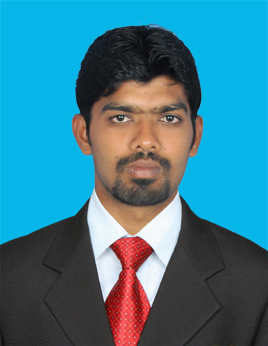 MARIAPPANEmail: mariappan.327102@2freemail.com Seeking assignments in IT Infrastructure Management domain with a growth oriented organisation.PROFESSIONAL SYNOPSIS4+ years of experienced in computer hardware engineering with troubleshooting andRepairing skills in desktop/laptop, printers, and computer peripherals. Hands-on experience in configuring and installing software. Knowledge of LAN/WLAN Technologies offering technical and practical guidance on how to prevent problems and prolong product longevity Presently working with Iyyan Computers–Chennai , IndiaDedicated and results-oriented  Computer Hardware & Operating system Technology professional with an extensive record of driving improvements in the performance of systems, personnel and organizations utilizing the communication and analytical skills.Core competencies include:-Hardware assembly & configuration	- OS & Software installation - Data recovery 			  		- Antivirus configuration & installation- Vendor Management.				- troubleshooting laptops & server, desktop                                                                       PrinterAdapt at mapping client’s requirements, custom designing solutions & troubleshooting for complex information systems management. In-depth knowledge and expertise in LAN / WAN, System Administration.Excellent communication, interpersonal skills with proven abilities in driving workforce towards accomplishing business and individual goals.Specialized in System/Network Admin & IT Infrastructure Management.	EDUCATION QUALIFICATIONBachelor Business Administration(BBA)Higher Secondary School(HSC)Secondary School Leaving Certificate (SSLC)TECHNICAL EXPERTISEOperating Systems	: Windows XP/ Win7/Win8/Win10 Security Software		: Kaspersky, eScan, K7, MacAfee end point protectionHardware			: HP /Lenovo/Acer/DellBack Up Software		: Windows BACKUP & RestoreNetworking		: LAN, WLANNetwork Devices	: Net gear, D-link, Zexel, modem& SwitchesTechnologies 		: TCP/IP, Ethernet, DHCP, DNS, SMTP, POP3,Recovery software	: EASEUS, STELLAR ORGANISATIONAL EXPERIENCEOct 2012 – Nov 2016		Iyyan computer service, Chennai.Designation		Hardware support EngineerInstalling and configuring all services in windows desktop, user profile creating and managing user accounts, organisation unit and recovering the deleted user objects.Complete Administration and Hardware, Networking of windows desktop, laptop and various troubleshooting. Conducted hardware architecture design and development per customer requirements, Maintained hardware design and acceptance documentation. Documented hardware development specifications and kept peripheral records.Tested computer system components assemblies and subsystems to ensure compliance with design requirementsDesigned hardware and components for CPU integrated circuits and microprocessors. Furnished technical support to sales and design departments as needed.Troubleshooting of leased lines problems & liasoining with ISP Vendor for the same. Installation of Servers, Desktops, laptops, Peripherals and Networking Products Installation, Commissioning and Maintenance of PC’s, Servers & other Network EquipmentNetwork and system administration and PC / server Hardware trouble shooting & managementNew installation, setup & configuration for corporate clients, Structured Network Cabling and implementation of networks configuring, Monitoring and maintaining wifi routers and installation & configuration of LAN, Switches, Modem, Network CardsManaging and monitoring Kaspersky antivirus a administration server includes installing, updating and assigning AV, firewall, anti-spam and other policies according to the user groups. Monitoring and managing the device control, network protection and proactive threat protection system.Troubleshoot system and work with customer to determine needed hardware and software change. Remove malfunctioning hardware and installing new partsProviding computer repair services to small business and private customer Diagnosed software issues. Installed updates or new software, and removes malicious program. Responsible for installing and maintaining the shared Resources in various windows platforms in LAN & WAN NetworkAddressing queries regarding the Information System / Software & extending  support to the clients including maintenance of hardware / software, Technical Support for maintenance repairs & upgrade of PCs, Laptops & Printers.     Agreement for incidents, service call and change activitiesComponent level servicing of Mother Board, Printers and SMPS.Coordinating with vendors for hardware replacements and other issues. Creating new accounts and privilege access as per requirements.  Interacting with End user to understand the user issues and to obtain feedback on services offeredConfigured the mail client using MS-outlook Recovering data from  crashed harddisk,MBR corrupted Lost and Deleted Partitions using recovery software’s like EASEUS, STELLARPERSONAL DETAILSDate of Birth		    : 09th may’1992Marital Status		    : SingleLanguages			    : English, TamilNationality			    : IndianShift preferable		    : Not  a problemHobbies & Personal Interest   : Playing Chess, cricket, badmintonDeclaration:         I consider myself familiar with IT aspects.  I am also confident of my ability to work in a team. I hereby declare that the information furnished above is true to the best of my knowledge. Date : Place :                                                                                                            (Mariappan)